Violet Way AcademyYear R Curriculum Autumn Term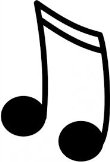 Autumn Term Curriculum Newsletter Autumn Term Curriculum Information for Parents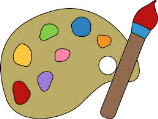 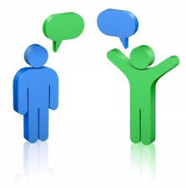 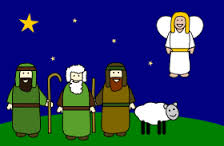 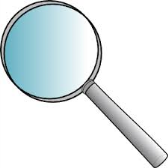 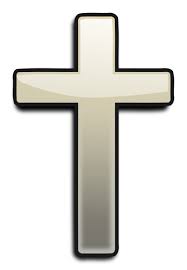 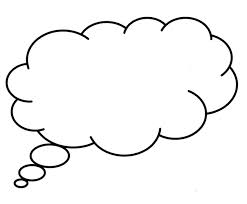 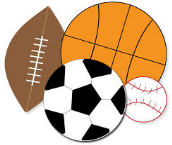 EnglishChildren will begin by reading the Christmas story and developing knowledge of the characters. Reception children will write a simple version of the Christmas story and try to remember the sequence of events. Children will be learning how to listen to stories attentively and respond to questions/give comments about what they have heard.  MathsChildren will have a maths lesson 3 times a week in their class. Over a term children will be taught aspects of: Number and Shape, space and measure from the EYFS Development matters. Reception children will begin by practicing counting up to 10, writing the numbers in the correct way, counting objects and using the language of more/fewer. Children will also have the opportunity to experience maths outdoors and in our woodlands. PhonicsChildren will have a daily phonics lesson in class. We do not follow a set scheme but we use the phonic sound cards from Read Write Inc to help teach the children the sound along with a rhyme to help them to remember the letter formation e.g. m – maisie mountain mountain. We also use the Jolly Phonic songs. This term the focus will be on holding a pencil correctly, learning all the initial sounds and how to write them correctly and practicing to write their long name.HomeworkReception children will have weekly homework. The sounds that have been covered in school that week will be attached to their homework book and letter formation practice will be sent home. Maths and topic homework is sent every half-term.Homework books will be sent home on a Friday, please can they be returned to school on the following Thursday.Reading for Pleasure/LibraryIt is important that children develop a love for reading and have a chance to choose their own books and to read for pleasure. To instil this love of reading we have weekly library sessions were children can choose a book of their choice. This may be a fiction book, non-fiction book, a book they could read themselves easily or a book that they need an adult to read to them. Children must return the book from the previous week before bringing a new one home. We also have story time as a whole class at the end of the day. In this time we will be reading books linked to the topic of ‘Christmas’ or from our class book corner.Additional Information